14. MEĐUNARODNI MEMORIJAL JOSIPA POTNEKA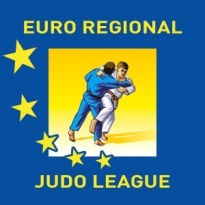 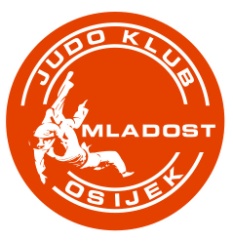 	             Hrvatski super kup	                OTVORENO ekipno natjecanje               Euro regionalne judo lige                           	               Osijek, 26. listopada 2019. godinePROPOZICIJE NATJECANJAOrganizator: 	Judo klub MLADOST OsijekDatum održavanja: subota, 26. 10. 2019. godineMjesto održavanja: Sportska dvorana Gradski Vrt, Kneza Trpimira 23, OsijekNatjecateljska taksa: 	100 kuna, (dvostruki start 150 kuna)Natjecateljska taksa za mješoviti ekipni KUP Euroliga 2019: 300 kuna/ekipa Taksa se uplaćuje na žiro račun Kluba ili iznimno neposredno prije vaganja kod odgovorne osobe.Za klubove koji sudjeluju s 30 i više natjecatelja taksa iznosi 80 kunaNagrade: medalje za 1. i 2. mjesto i dva 3. mjesta, pehari za 5 najuspješnijih ekipa i 4 za mješovite ekipeSATNICA NATJECANJA:Kontrolna vaga ............................................. 	07,30 - 08,00Službena vaga ............................................... 	08,00 - 09,00Ždrijeb……………………………………...................... 	09,00 - 10,00Početak natjecanja .......................................	10,15Mogućnost vaganja U-16 i U-18  ..................	12,30 - 13,30KATEGORIJE NATJECATELJA:DJEČACIU-8 Rođeni 2012. godine i mlađi 	      Kategorije: (kg)  19, 21, 24, 27, 30, 34, 38, 42, +42U-10 Rođeni  2010./2011. godine 	      Kategorije: (kg)  24, 27, 30, 34, 38, 42, 46, 50, +50U-12 Rođeni 2008./2009. godine 	      Kategorije: (kg)  27, 30, 34, 38, 42, 46, 50, 55, +55U-14 Rođeni 2006./2007. godine 	      Kategorije: (kg)  30, 34, 38, 42, 46, 50, 55, 60, 66, +66DJEVOJČICEU-8  Rođene 2012. godine i mlađe 	       Kategorije: (kg)  18, 20, 22, 25, 28, 32, 36, 40, +40U-10 Rođene 2010./2011. godine 	       Kategorije: (kg)  22, 25, 28, 32, 36, 40, 44, +44U-12 Rođene 2008./2009. godine 	       Kategorije: (kg)  28, 32, 36, 40, 44, 48, 52, +52U-14 Rođene 2006./2007. godine 	       Kategorije: (kg)  32, 36, 40, 44, 48, 52, 57, 63,+63U konkurenciji dječaka i djevojčica zabranjene su tehnike poluga i gušenja. Dječaci i djevojčice rođeni 2006. godine mogu nastupiti u uzrastu mlađih kadeta i mlađih kadetkinja  isključivo uz odgovornost svoga kluba.MLAĐI KADETI 	U-16 Rođeni 2004./2005.      Kategorije: (kg)  38, 42, 46, 50, 55, 60, 66, 73, 81, +81MLAĐE KADETKINJE 	U-16 Rođene 2004./2005.     Kategorije: (kg)  40, 44, 48, 52, 57, 63, 70, +70KADETI 		U-18 Rođeni 2002./2003.      Kategorije: (kg)  46, 50, 55, 60, 66, 73, 81, 90, +90KADETKINJE   	U-18 Rođene 2002./2003.     Kategorije: (kg)  40, 44, 48, 52, 57, 63, 70, +70 U konkurenciji mlađih kadeta i kadetkinja te kadeta i kadetkinja dozvoljene su tehnike poluga i gušenja.     Mlađi kadeti i mlađe kadetkinje rođeni 2004. godine mogu nastupiti u uzrastu kadeta i kadetkinja    isključivo uz odgovornost svoga kluba.PRIJAVA NATJECATELJA:Članovi Hrvatskog judo saveza prijavljuju se isključivo preko judo registra www.judo.hr. do 25.10.2019. do 24 sata.Strani natjecatelji mogu poslati prijavu na e-mail: fillip.vukovic854@gmail.com ili se prijaviti kod organizatora na dan turnira.POTREBNI DOKUMENTI:Natjecatelji prilikom vaganja moraju imati putovnicu ili osobnu iskaznicu za utvrđivanje identiteta.Organizator ne odgovara za povrede ili imovinu sudionika na putovanju i na natjecanju.TRAJANJE BORBI:Prema pravilima Hrvatskog judo saveza, a sustav bodovanja ekipa prema Pravilniku natjecanja HJS-a.U-8 i U-10: 1 minuta; 	  U-12 i U-14: 2 minute;   U-16: 3 minute;   U-18: 4 minute   (5 borilišta)Organizator zadržava pravo promjene propozicija na natjecanju.Natjecanje se boduje za Hrvatski super kup u kategoriji dječaka i djevojčica, te mlađih kadeta i mlađih kadetkinja.  Za mlađe kadete i kadetkinje održat će seOTVORENO mješovito ekipno natjecanje  Euro regionalne judo lige 2019.Pravila: ekipa broji 6 natjecatelja/natjecateljica (minimalno 4); žene: -48kg, -63kg, +63kg,; muški: -60kg, -81kg, +81kg. Natjecatelji koji se prijave u određenoj kategoriji, ne mogu se natjecati u višoj kategoriji. Ako klub nema natjecatelja/natjecateljicu u pojedinoj kategoriji, dozvoljen je nastup i članovima iz drugih klubova uz obavezan pristanak  trenera i natjecatelja (m/ž). Informacije:www.judo-mladost.com     www.facebook.com/judomladostosijekJelena Vuković Gotal 	+385 98 776 784Željko Popović	 	+385 91 515 49 42Vlasta Dragušica	+385 91 220 60 23Mogućnost smještaja:Discipula - studentske sobe 	+385 91 215 34 05Hostel Street, I.Gundulića 5, 31000 Osijek, +385 92 3185481, Info@hostel-street-osijek.com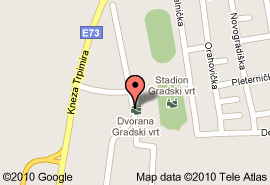 Google Maps i GPS koordinate: +45° 32' 41.16", +18° 41' 32.25"JUDO KLUB ·MLADOST· OSIJEK Reisnerova 46 a, 31000 Osijek, CroatiaTel. +385 91 5154942 +385912206023, popovic@foozos.hr,  dvlasta@stucos.hr, www.judo-mladost.com    www.facebook.com/judomladostosijek matični broj: 3365549 OIB: 57300796842 žiro račun: HR8925000091102065607